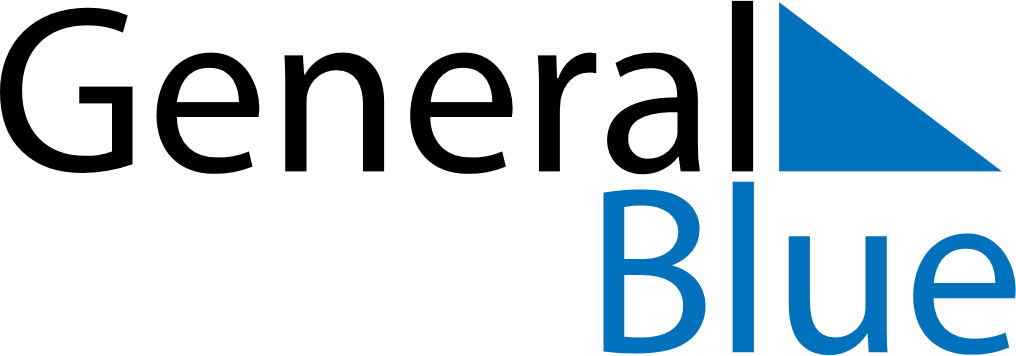 April 2023April 2023April 2023April 2023SloveniaSloveniaSloveniaSundayMondayTuesdayWednesdayThursdayFridayFridaySaturday123456778910111213141415Easter SundayEaster Monday16171819202121222324252627282829St. George’s DayDay of Uprising Against Occupation30